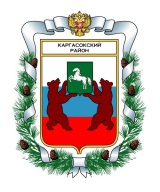 МУНИЦИПАЛЬНОЕ ОБРАЗОВАНИЕ «Каргасокский район»ТОМСКАЯ ОБЛАСТЬДУМА КАРГАСОКСКОГО РАЙОНАЗаслушав информацию, представленную Монголиным С.В. - заместителем Главы Каргасокского района по вопросам жизнеобеспечения о ходе подготовки к зиме поселений района,Дума Каргасокского района РЕШИЛА:И.о. Главы Каргасокского района					А.Ф. ШамраевО подготовке объектов жилищно-коммунального хозяйстваКаргасокского района к отопительному сезону 2017 – 2018 годовВ ходе подготовке объектов жилищно-коммунального хозяйства к работе в отопительный период 2017-2018 г.:1) Предприятиями ЖКХ проведены плановые работы по ревизии и текущему ремонту объектов тепло-, водо- и электроснабжения: это регламентные работы - промывка котлов, ревизия и ТО насосного оборудования, ревизия (замена) запорной арматуры, оборудования водопроводных очистных сооружений, замена фильтров. Так же были проведены ремонты дизельгенераторов (Сосновка, Киевский, Тымск, Березовка), замена теплотрасс (Каргасок), ремонт водопроводов (Каргасок), ремонт ВЛ-0,4 кВ (Киевский, Неготка, Тымск – 2,0 км), капитальный ремонт водозаборной скважины (Новый Васюган).Всего на ремонт объектов ЖКХ направлено 5,9 млн. руб., из них средства предприятий 2,3 млн. руб., средства поселений – 3,6 млн. руб.2) Завоз топлива:- мазут (с. Новый Васюган): в остатке 38 тонн + к сентябрю должны завести 150 тонн. У предприятия на 01.08.2017 г. задолженность перед поставщиком топлива 5,2 млн. руб.- дрова: Среднетымское с.п. - заготовлено 2 000 куб. м. на сумму 2,4 млн. руб.; Новоюгинское с.п. – имеют на остатке 400 куб. м. - уголь: завезено 955 тонн (Киндал, Староюгино, Средний Васюган, Сосновка, Усть-Тым, Тымск) на сумму 4277,3 тыс. руб. Оплачено 736,3 тыс. руб. (Сосновка). Не завезли 340 тонн на сумму 1634,0 тыс. руб. в Березовку (140 тонн, срок поставки по договору июнь, ожидают к концу месяца, на остатке имеют 10 тонн) и Киевский (200 тонн, поставку ожидают в конце недели). - дизельное топливо (завезено было по зимникам): 1,4 тыс. тонн на сумму 51 млн. рублей. 3) Из средств районного бюджета, предусмотренных на реализацию мероприятий подпрограммы «Повышение энергетической эффективности в ЖКХ района» муниципальной программы «Повышение энергоэффективности в МО «Каргасокский район», выделены средства:- бюджету Усть-Тымского сельского поселения в размере 1,43 млн. руб. на замену трансформаторов ТМ на ВЛ 10 (6)/0,4 кВ (5 шт.);- бюджету Сосновского сельского поселения в размере 1,3 млн. руб. на приобретение дизель – генератора 200 кВт (1 шт.);- бюджету Тымского сельского поселения в размере 1,0 млн. руб. на приобретение дизель - генератора 100 кВт (1 шт.);- бюджету Среднетымского сельского поселения в размере 649,0 тыс. руб. на приобретение котла для котельной «Школьная» в с. Напас (1 шт.), приобретение дымососов для котельной «Центральная» в п. Молодёжный и котельной «Школьная» в с. Напас (2 шт.), приобретение трансформатора ТМ-630 кВА ВЛ – 6/0,4 кВ в п. Молодёжный (1 шт.);- бюджету Толпаровского сельского поселения в размере 362,0 тыс. руб. для замены трансформатора ТМ-250 кВА ВЛ-10/0,4 кВ в п. Киевский; (в настоящее время в поселениях ведутся процедуры по определению исполнителей данных мероприятий)- бюджету Каргасокского сельского поселения в размере 1,5 млн. руб. на приобретение котла и сетевого насоса для замены в котельной «Восточная» и приобретение газовых горелок для замены в котельной «ЛПК» (3 шт.).(извещения о закупке оборудования размещены, срок окончания подачи заявок 22.08.2017 г.)4) Из средств областного бюджета для проведения капитальных ремонтов объектов коммунальной инфраструктуры в целях подготовки к безаварийному прохождению отопительного сезона 2016-2017 годов в рамках реализации государственной программы «Развитие коммунальной и коммуникационной инфраструктуры в Томской области» выделена субсидия на проведение работ:- по капитальному ремонту тепловых сетей (1,2 км) и водопровода (610 м) в с. Каргасок (2,4 млн. руб. областной бюджет, 555,0 тыс. районный бюджет). Подписание контракта с подрядчиком 22.08.2017 г., срок выполнения работ до 10.09.2017 г.- по капитальному ремонту ЛЭП – 0,4 кВ в с. Наунак (838,6 тыс. руб. областной бюджет; 190,0 тыс. руб. районный бюджет). Ведется подготовка документации для определения подрядной организации.5) Сельскими поселениями ведутся ремонты муниципального жилищного фонда. Площадь жилья, подлежащего выборочному капитальному ремонту составляет 3766 кв.м. Плановый объем финансирования ремонтных работ составляет более 10 млн. руб. Оценка готовности к отопительному периоду теплоснабжающих организаций и сельских поселений будет дана по итогам проверки комиссией Ростехнадзора. Выездная комиссия Ростехнадзора в районе будет работать с 18.09.2017 г. По итогам проверки поселениям будут выданы Паспорта готовности работы в ОЗП 2017-2018 гг., или выданы предписания по устранению выявленных замечаний.Существующие проблемы:1) Не решенным остается вопрос строительства БМК в п. Геологический (в прошлом году из-за состояния строительных конструкций здания котельной «Геологическая» Каргасокское поселение не получило паспорт готовности, есть решение суда о проведении ремонтных работ по укреплению конструкций котельной, срок исполнения до 28.09.2017 г.). Строительство котельной включено в государственную программу «Развитие коммунальной и коммуникационной инфраструктуры в Томской области» и намечено на 2018-2019 годы. Заявленная стоимость строительства 53 млн. руб.2) Ветхие линии электропередачи, требующие капитального ремонта: - ВЛ-10 кВ «Старая Берёзовка - Усть-Чижапка». Протяженность 3,7 км. Срок эксплуатации ВЛ более 40 лет. Сметная стоимость капитального ремонта составляет 3,6 млн. руб.- ВЛ-10 кВ «Сосновка – Восток», протяженность 7,3 км. Предполагаемый объем финансирования капитального ремонта составит 7,0 млн. рублей. Требуется разработка ПСД.3) Для подачи заявки на участие в государственной программе «Развитие коммунальной и коммуникационной инфраструктуры в Томской области» и получение субсидии из средств областного бюджета на проведение капитальных ремонтов объектов ЖКХ требуется проектно-сметная документация, прошедшая государственную экспертизу. Разработка ПСД требует определенных расходов бюджетов сельских поселений. Как правило таких средств в поселениях нет. Необходимо решение вопроса по целевому финансированию данных мероприятий.4) В ходе подготовки объектов ЖКХ к работе в отопительный период требуется выполнить ряд мероприятия по техническому обследованию зданий котельных и дымовых труб, а также провести режимно-наладочные испытания котлов. Данные работы также требует определенного финансирования. В основном у предприятий ЖКХ такие средства отсутствуют, что не позволяет сельским поселениям получить Паспорт готовности к работе в ОЗП.РЕШЕНИЕРЕШЕНИЕРЕШЕНИЕ17.08.2017№ 127с. Каргасокс. КаргасокОб информации УЖКХ и КС о ходе подготовки к зиме поселений районаПринять информацию о ходе подготовки к зиме поселений района к сведению.Председатель ДумыКаргасокского районаВ.В. Брагин